TikTok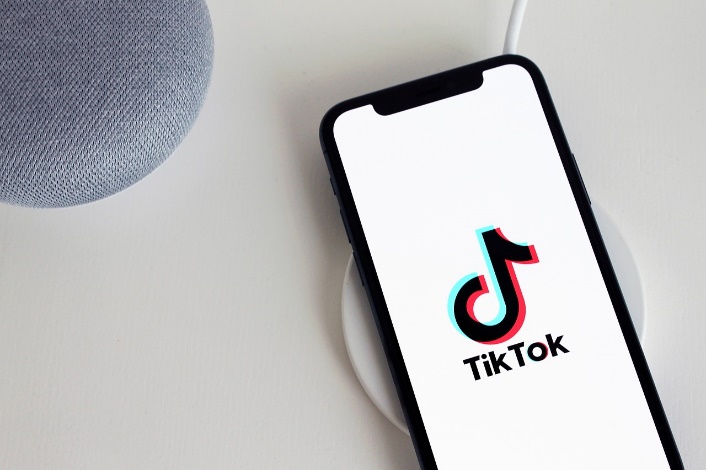 You must be over 13 years of age to use TikTok. Some of the videos on TikTok may not be appropriate for your child to view and there is also the risk of strangers contacting your child. If your child is using TikTok then make sure the appropriate security/privacy settings are on. Account set upBy default, accounts for people under 16 are set to private at the start and we would recommend keeping it as this. This means your child can approve follower requests. You can read more about the other settings available (such as switching off comments and switching on restricted mode) here: https://support.tiktok.com/en/account-and-privacy/account-privacy-settingsInappropriate content, themes and challenges on TikTokWhilst against TikTok’s guidelines, explicit and inappropriate content can be found on this platform, for example nudity/sexual content and hate speech. We often see viral challenges on TikTok, some of which can be dangerous. If your child is using TikTok, chat to them regularly about what they are viewing and to ensure they know not to try challenges they see online.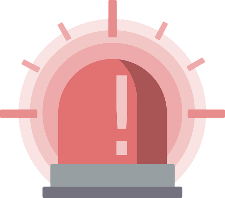 Family PairingThis allows you to link your own account to your child’s account. You can then set controls such as restricted mode (limit the appearance of content that may not be appropriate) and screen time management. You can find out more here: https://www.tiktok.com/safety/en/guardians-guide/ Blocking and ReportingEnsure your child knows how to use the safety features available to them. You can find out more here: https://support.tiktok.com/en/safety-hc/report-a-problem Bullying on TikTokThis article makes suggestions on appropriate settings as well as how to deal with bullying: https://www.tiktok.com/safety/en-sg/bullying-prevention/Tech Tips Live with Parent ZoneYou can watch back this 13-minute broadcast from Parent Zone (originally broadcast Jan 2023) which discusses what you need to know if your child is using TikTok. It’s an excellent overview including how algorithms work on social media.  You can access it here: https://parentzone.org.uk/tech-tips-liveAbout Roblox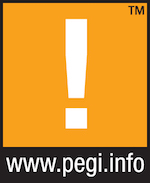 PEGI rate Roblox with a Parental Guidance label (icon shown right), this is because of the huge level of user generated content within Roblox. It is rated for ‘Teens’ on Google Play and 12+ on the App store.You can either use Roblox to create games or play games that other users have created. As a lot of the content is user generated, it may mean not all games will be suitable for your child to view/play. It is important to set up Parental controls appropriate to your child. What our jump scares?Jump scares are often used in horror games on Roblox with the intention of scaring and frightening players, this could be through loud noises, frightening images or sudden movements. Some players may find jump scares frightening.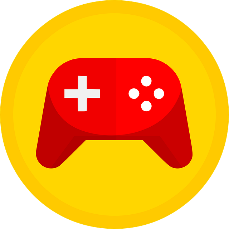 What Parental Controls are available?Settings include:- restricting chat- setting spending limits and spending notifications- enabling age-based experiences. If you enable Allowed Experiences, your child will only be able to join experiences that match or are below the age recommendations set. Age categories available are 9+, 13+ and all ages. - view what your child is doing on Roblox, including recently played experiences, private message history and their friends.   You can find out more about the different settings available here: https://en.help.roblox.com/hc/en-us/sections/4410604750996-Account-Settings 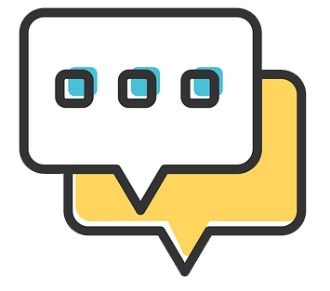 